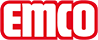 emco Bauemco DIPLOMAT Premium SPIN®Safe Con inserto Care 12 SPIN/P Caretipo12 SPIN/P Caretrafficoda normale a frequenteprofilo portanteTelaio di supporto rinforzato realizzato in alluminio rigido con isolamento fonoassorbente sul lato inferiorealtezza appr. (mm)15.9Superficie di calpestioIl robusto inserto Care estremamente resistente all’abrasione per un’efficace riduzione dello sporco fine. Abbinato alle piastrelle in acciaio inox per il perfetto orientamento delle persone non vedenti e ipovedenti (secondo DIN 32984) nella zona d’ingresso.distanza profili standard ca. (mm)5 , distanziatore di gommasicurezza antiscivoloProprietà antiscivolo dell’inserto: R12, proprietà antiscivolo della piastrella in acciaio inox: R9 (secondo DIN 51130)colori47.01 antracite47.04 beige47.03 marrone47.02 grigiocollegamentocon cavo di acciaio rivestito di plasticagaranziaLe condizioni di garanzia sono disponibili all’indirizzo:Solidità del colore alla luce artificiale ISO 105-B02buono 5-6Solidità del colore allo sfregamento ISO 105 X12buono 4-5Solidità del colore all'acqua ISO 105 E01buono 4-5DimensioniLarghezza del tappeto:.........................mm (lunghezza asta)Profondità del tappeto:.........................mm (direzione di marcia)contattoFabrizio Sollima Country Manager Tel. 0039-3358304784 f.sollima@emco-italia.com www.emco-bau.com